ПРОЕКТ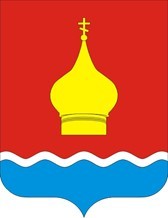 АДМИНИСТРАЦИЯ ВАРЕНОВСКОГО СЕЛЬСКОГО ПОСЕЛЕНИЯ НЕКЛИНОВСКОГО РАЙОНА РОСТОВСКОЙ ОБЛАСТИ«______» ____________ 2024г                                                                   с.ВареновкаПОСТАНОВЛЕНИЕ №____О создании комиссии по проведению осмотра здания, сооружения или объекта незавершенного строительства при проведении мероприятий по выявлению правообладателей ранее учтенных объектов недвижимости на территории Вареновского сельского поселения Неклиновского района Ростовской областиВ целях реализации статьи 69.1 Федерального закона от 13.07.2015 № 218- ФЗ «О государственной регистрации недвижимости», в соответствии с приказом Федеральной службы государственной регистрации, кадастра и картографии от 28.04.2021 № П/0179 «Об установлении порядка проведения осмотра здания, сооружения или объекта незавершенного строительства при проведении мероприятий по выявлению правообладателей ранее учтенных объектов недвижимости, формы актов осмотра здания, сооружения или объекта незавершенного строительства при выявлении правообладателей ранее учтенных объектов недвижимости», руководствуясь Федеральным законом от 06.10.2003 № 131-ФЗ «Об общих принципах организации местного самоуправления в Российской Федерации», Уставом муниципального образования «Вареновское сельское поселения», Администрация Вареновского сельского поселения п о с т а н о в л я е т :1. Создать комиссию по проведению осмотра зданий, сооружений или объектов незавершенного строительства при проведении мероприятий по выявлению правообладателей ранее учтенных объектов недвижимости, согласно приложению №1 к настоящему постановлению. 2. Утвердить Положение о комиссии по проведению осмотра зданий, сооружений или объектов незавершенного строительства при проведении мероприятий по выявлению правообладателей ранее учтенных объектов недвижимости, согласно приложению №2 к настоящему постановлению. 3.Утвердить Акт обследования (осмотра) земельного участка согласно приложения №34. Настоящее постановление вступает в силу со дня его официального опубликования (обнародования).5. Контроль за исполнением постановления оставляю за собой.Глава АдминистрацииВареновского сельского поселения	Янчевский С.В.Приложение №1 к постановлению Администрации Вареновского сельского поселенияот	№           Состав комиссииСостав комиссии по проведению осмотра зданий, сооружений или объектов незавершенного строительства при проведении мероприятий по выявлению правообладателей ранее учтенных объектов недвижимостиПредседатель комиссии:Янчевский С.В. - Глава Администрации Вареновского сельского поселенияСекретарь комиссии:Маркелова Л.В. - Ведущий специалист Администрации Вареновского сельского поселенияЧлены комиссии:Фисенко О.В.	-	специалист	ЖКХ	Администрации	Вареновского	сельского поселенияДрагныш А.В.- инспектор ЖКХ Администрации Вареновского сельского поселенияГлава АдминистрацииВареновского сельского поселения	Янчевский С.В.ПоложениеПриложение №2 к постановлению Администрации Вареновского сельского поселения от	№  	Положение о комиссии по проведению осмотра зданий, сооружений или объектов незавершенного строительства при проведении мероприятий по выявлению правообладателей ранее учтенных объектов недвижимости 1. Общие положения 1.1. Комиссия по проведению осмотра зданий, сооружений или объектов незавершенного строительства при проведении мероприятий по выявлению правообладателей ранее учтенных объектов недвижимости на территории Приволжского муниципального района (далее - Комиссия) является органом, созданным в целях реализации норм, установленных Федеральным законом от 30.12.2020 №518-ФЗ «О внесении изменений в отдельные законодательные акты Российской Федерации», ст.69.1 Федерального закона от 13.07.2015 №218-ФЗ «О государственной регистрации недвижимости», Приказом Федеральной службы государственной регистрации, кадастра и картографии от 28.04.2021 N П/0179. 1.2. В своей деятельности Комиссия руководствуется законодательством Российской Федерации, нормативно-правовыми актами Правительства Ростовской области, а также настоящим Положением. 1.3. Деятельность Комиссии осуществляется на основе принципов равноправия членов Комиссии и гласности в работе. 2. Основные задачи, функции и права Комиссии 2.1. Основной задачей Комиссии является проведение осмотра зданий, сооружений или объектов незавершенного строительства при проведении мероприятий по выявлению правообладателей ранее учтенных объектов недвижимости. 2.2. Комиссия, в соответствии с возложенными на нее задачами, осуществляет следующие функции и действия: 1) Обеспечивает размещение на официальном сайте  Администрации Вареновского сельского поселения сети Интернет,  на информационных щитах в границах муниципального образования по месту расположения объекта(ов) недвижимости уведомления о проведении осмотра объекта(ов) недвижимости с указанием даты и периода времени проведения осмотра. 2) В указанную в уведомлении дату Комиссия проводит визуальный осмотр объекта(ов) недвижимости, по результатам осмотра оформляется Акт осмотра (форма утверждена приказом Росреестра от 28.04.2021 NП/0179), подписывается членами комиссии, к акту осмотра прилагаются материалы фотофиксации объекта (в случае его существования), либо месторасположения объекта на местности и картографическом материале (в случае, если объект прекратил существование). 3) Комиссия проводит анализ сведений, в том числе о правообладателях ранее учтенных объектов недвижимости, содержащихся в документах, находящихся а архивах и (или) в распоряжении органов, осуществляющих данные мероприятия. 4) Комиссия направляет в уполномоченный орган информацию о необходимости получения сведений и документов в иных органах и организациях (в том числе в органах в сфере внутренних дел, в налоговых органах, органах записи актов гражданского состояния, нотариусам, органах по государственному техническому учету и (или) технической инвентаризации), в рамках своих полномочий проводит анализ полученных сведений. 5) Акт осмотра здания, сооружения или объекта незавершенного строительства при выявлении правообладателей ранее учтенных объектов недвижимости, оформленный в установленном законом порядке, и прилагающиеся к нему материалы, Комиссия направляет в уполномоченный орган для осуществления следующих действий: - в случае подтверждения по результатам осмотра факта существования здания, сооружения или объекта незавершенного строительства, акт такого осмотра является приложением к проекту решения о выявлении правообладателя ранее учтенного объекта недвижимости; - в случае если по результатам осмотра здание, сооружение или объект незавершенного строительства прекратили свое существование, акт осмотра является приложением к заявлению о снятии с государственного кадастрового учета такого объекта недвижимости, с таким заявлением уполномоченный орган обязан обратиться в орган регистрации прав; 6) В случае, если в ходе проводимых Комиссией мероприятий выявлены объекты недвижимости, сведения о которых отсутствуют в ГКН, имеющие признаки самовольных построек (в частности, возведенные или созданные на земельном участке, не предоставленном в установленном порядке, или на земельном участке, разрешенное использование которого не допускает строительства на нем данного объекта, либо возведенные или созданные без получения на это необходимых в силу закона согласований, разрешений), сведения о таких объектах недвижимости направляются в уполномоченный орган для принятия мер в рамках осуществления муниципального земельного контроля либо принятия решения о направлении в Управление Росреестра по Ростовской области. 2.3. Комиссия имеет право при необходимости привлекать для участия в работе Комиссии экспертов, специалистов, представителей сторонних организаций. 3. Организация работы Комиссии 3.1. Заседания Комиссии проводятся по мере необходимости. 3.2. Председатель Комиссии: - осуществляет общее руководство работой Комиссии; - распределяет обязанности между членами Комиссии; - председательствует и ведет заседания Комиссии; - в случае необходимости выносит на обсуждение Комиссии вопрос о привлечении к работе Комиссии экспертов, специалистов, представителей сторонних организаций. 3.3. Секретарь Комиссии или другой уполномоченный Председателем член Комиссии (в случае отсутствия секретаря Комиссии): - не позднее, чем за один день до дня проведения заседаний Комиссии уведомляет членов Комиссии о месте, дате и времени проведения заседания Комиссии; - осуществляет подготовку заседаний Комиссии; - по ходу заседаний Комиссии оформляет протоколы заседаний Комиссии; - по результатам работы комиссии оформляет акты осмотра; - осуществляет иные действия организационно-технического характера, связанные с работой Комиссии. 3.4. Члены Комиссии лично участвуют в заседаниях, осмотрах объектов, подписывают протоколы заседаний Комиссии и акты осмотра по результатам работы Комиссии, при этом каждый из актов должен быть подписан не менее чем тремя членами Комиссии (включая председателя и секретаря комиссии), в зависимости от местонахождения осматриваемого объекта недвижимости в числе этих членов должен быть представитель органа местного самоуправления соответствующего муниципального образования поселения.     Глава АдминистрацииВареновского сельского поселения	С.В. ЯнчевскийПриложение №3 к постановлению Администрации Вареновского сельского поселения 	_______№ __ 	Актобследования (осмотра) земельного участка«	»	202__г.	с. Вареновка (с. Бессергеновка)Комиссия всоставе: 	Проведено обследование (осмотр) земельногоучастка: 	(кадастровый номер, адрес, площадь, вид разрешенногоиспользования, категория земельного участка, цель использования и выявления недостающих	характеристик необходимых для определения кадастровой стоимости)Обследование		(осмотр)	земельного	участка	проведен путем: 	(описание действий, произведенных в рамках административногообследования (осмотра) земельного участка)В	результате	обследования	(осмотра)	земельного	участка установлено: 					Дополнительная	информация(заполняется при необходимости)Подписи:Председатель комиссии:Глава АдминистрацииВареновского сельского поселения	С.В. ЯнчевскийСекретарь комиссии:Ведущий специалист АдминистрацииВареновского сельского поселения	Маркелова Л.В.Члены комиссии:Фисенко О.В. - специалист ЖКХ Администрации Вареновского сельского поселенияДрагныш А.В. - инспектор ЖКХ Администрации       Вареновского сельского поселения                                      